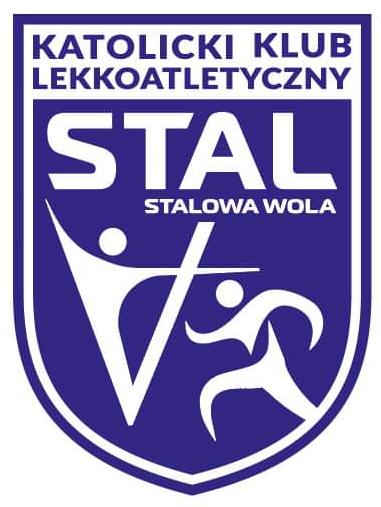 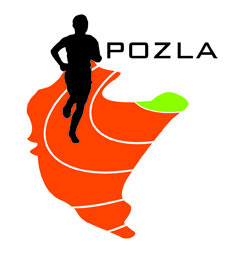 REGULAMIN ZAWODÓWORGANIZATOR:		Podkarpacki Okręgowy Związek Lekkiej Atletyki,
					KKL STAL Stalowa Wola TERMIN I MIEJSCE:	            04.06.2023 (niedziela) – godz. 15.00
  					Stadion MOSiR w Stalowej Woli, ul. Staszica 2 PROGRAM ZAWODÓW: 	MISTRZOSTWA WOJ. PODKARPACKIEGO U-14KOBIETY:100m, 300m, 600m, 1000m, 80m ppł, chód 2km
w dal (strefa), wzwyż, kula 2kg, dysk 0.6kg, sztafeta 4x200m MIX
MĘŻCZYŹNI:
100m, 300m, 600m, 1000m, 100m ppł, chód 3km
w dal (strefa), wzwyż, kula 4kg,dysk 0.75kg
MISTRZOSTWA WOJ. PODKARPACKIEGO U12
KOBIETY:
60m, 300m, 600m, w dal (strefa), piłka palantowa

MĘŻCZYŹNI:
60m, 300m, 600m, w dal (strefa), piłka palantowaUCZESTNICTWO: 		Prawo startu mają zawodnicy posiadający aktualne badania lekarskie, oraz ważną licencję zawodniczą PZLA z kategorii wiekowych U14 i młodsi zrzeszeni w klubach LA woj. podkarpackiego. Klasyfikacja Mistrzostw woj. Podkarpackiego U-14 i U12 prowadzona będzie dla zawodników urodzonych w roku 2010 i młodsi. Warunkiem przyznania medali w ramach Mistrzostw jest ukończenie konkurencji przez min. 3 zawodników. Zawodnik w ramach Mistrzostw ma prawo startu w 2 konkurencjach indywidualnych i sztafecie.  Organizator nie dopuszcza startu zawodników starszych (2009 i starsi) ZGŁOSZENIA:			obowiązuje wyłącznie system zgłoszeń elektronicznych pod adresem: 					http://starter.pzla.pl/ system zgłoszeń otwarty jest do godz. 22.00 
 					w dniu 01.06.2023 Zgłoszenia zawodników tylko z ważną licencją PZLA. NAGRODY:			za miejsca I-III medale (Mistrzostwa woj. Podkarpackiego U14 i U12)FINANSE: 			Koszty organizacyjne zawodów pokrywają organizatorzy, koszty osobowe – zgłaszające kluby lub inne organizacje,
Członkowie POZLA – start bezpłatnyUwagi:Obowiązkowe numery startowe.W biegach na 100m eliminacje i finały (awans 8 najlepszych wyników eliminacji)Pozostałe biegi odbędą się w seriach na czasKomunikat zawodów po mityngu, do pobrania ze strony internetowej POZLA Zgodnie z art. 38 „Ustawy o Sporcie” z 25.06.2010r. obowiązek ubezpieczenia zawodników od NNW należy do klubu, którego zawodnik jest reprezentantemZawodnik przystępując do startu w zawodach oświadcza, że:- zapoznał się z treścią niniejszego Regulaminu i zobowiązuje się do jego przestrzegania.- wyraża zgodę na nieodpłatne utrwalenie wizerunku w formie rejestracji foto i video, a także publikację i udostępnienie wizerunku w dokumentach sprawozdawczych, wydawnictwach oraz w Internecie przez Podkarpacki Okręgowy Związek Lekkiej AtletykiZawody zostaną dofinansowane ze środków dotacji Województwa Podkarpackiego 
oraz środków sponsorskich firmy PKN ORLEN

    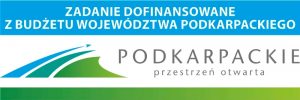 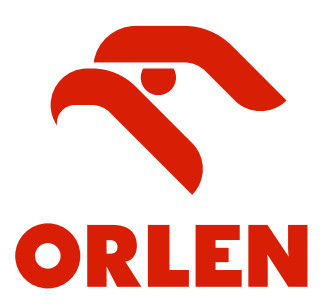 